Daň z přidané hodnoty                    				Zákon č. 235/2004 Sb., o dani z přidané hodnoty, ve znění pozdějších předpisů Směrnice ……………….. ze dne 28. listopadu 2006, o společném systému daně z přidané hodnoty, v platném znění Podstata DPH – zdanění „přidané hodnoty“poplatník DPH x plátce DPHPoplatník – ten, kdo nese daňové zatížení Plátce – ten, kdo daň odvádí do státního rozpočtu Princip fungování DPH 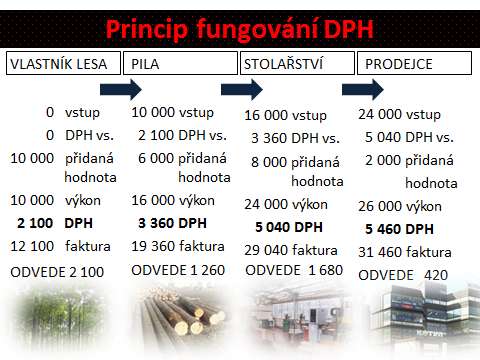 Osoba povinná k dani (OPD)FO nebo PO uskutečňující ekonomické činnostiOPD je osvobozena od daně, pokud obrat nepřesáhne …………………… Kč za 12 bezprostředně předcházejících po sobě jdoucích kalendářních měsíců Obrat = souhrn úplat bez DPH, které OPD náleží za uskutečněné plnění jako je dodání zboží, převod nemovitosti a poskytnutí služby s místem plnění v tuzemsku  Příklad: Určete, kdy se stane osoba povinnou k dani plátcem DPH. Pan Hruška, který vede daňovou evidenci, vykázal za jednotlivé kalendářní měsíce níže uvedené obraty b) Pan Smutný, který začal v lednu 2021 podnikat, vykázal za jednotlivé kalendářní měsíce níže uvedené obraty Vliv plátcovství na konečnou cenu (předpoklad sazba DPH 20 %) A.všechny firmy jsou plátci DPH 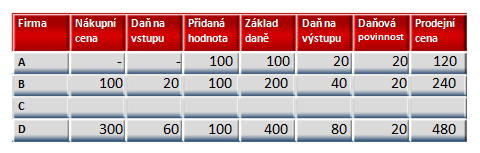 B.     A, C neplátce;   B, D plátce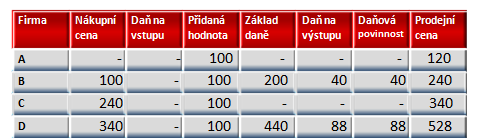 Předmět daně 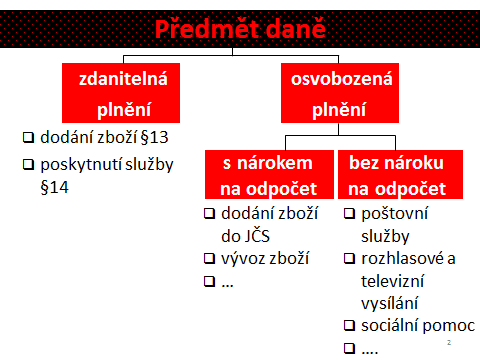 Současně musí být pro jakékoliv plnění splněny tyto podmínkyZa úplatu Osobou povinnou k daniV rámci uskutečňovaných ekonomických činností S místem plnění v tuzemsku Místo plnění - § 7-10Dodání zboží Dodání zboží bez odeslání nebo přepravy – místo, kde se zboží nachází v době, když se dodání uskutečňujeDodání zboží s odesláním nebo přepravou – místo, kde se zboží nachází, když přeprava nebo odeslání zboží začíná Dodání zboží s instalací nebo montáží – místo montáže, instalace Poskytnutí služby Základní pravidla: Osobě povinné k dani - místo, kde má tato osoba sídlo nebo místo podnikání, nebo místo, kde má provozovnuOsobě nepovinné k dani – místo, kde má osoba poskytující službu sídlo nebo místo podnikání Příklad: Český plátce daně poskytne poradenské služby osobě povinné k dani v Německu. Příklad: Český plátce daně poskytne poradenské služby osobě nepovinné k dani v Německu.Uskutečnění zdanitelného plněníPovinnost přiznat daň při dodání zboží, poskytnutí služby– ke dni uskutečnění zdanitelného plnění nebo ke dni přijetí úplaty Příklad 2 – Uskutečnění zdanitelného plnění Plátce, který vede účetnictví, dodá odběrateli zboží  12.2.2021, Úhrada celé částky 242 000 Kč nastala 31. 1. 2021, Základ daně 200 000 Kč, DPH 21 % 42 000 Kč Základ daně Vše, co jako úplatu obdržel nebo má obdržet plátce za uskutečněné zdanitelné plnění  Základ daně zahrnuje:Jiné daně (např.  spotřební ), clo Dotace k ceně Vedlejší výdaje (balné, přeprava, provize, pojištění) Materiál, který souvisí s poskytnutou službou Sazby daně Pro rok 2021 v ČR Základní sazba 21 %Snížené sazby 15 %, 10 % Dle směrnice 2006/112/ES o společném systému daně z přidané hodnoty (články 93-130a)Základní sazba nejméně 15 %Snížená sazba (sazby) nejméně 5 %Příloha č. 2 k zákonu 235/2004 Sb. – služby, které podléhají první snížené sazbě – ubytovací služby, mytí oken, vstup na filmová představení, vstupy do muzea a kulturních zařízení, pravidelná hromadná přeprava osobPříloha č. 3 k zákonu 235/2004 Sb. – zboží, která podléhá první snížené sazbě – potraviny, knihy, noviny, časopisyPříloha č. 3a k zákonu 235/2004 Sb., - zboží, které podléhá druhé snížené sazbě Výpočet daně Metoda zdola Cena je stanovena bez daně Daň = základ daně x koeficient Koeficient pro první sníženou sazbu 15 % = 0.15Koeficient pro druhou sníženou sazbu 10 % = 0.10Koeficient pro základní sazbu 21 % = 0.21Cena včetně daně = daň + základ daně Metoda shora Cena je stanovena včetně daně Daň = cena celkem – (cena celkem / 1 + sazba daně) Příklad 3 – Výpočet DPH Obchodník prodal zákazníkovi PC za 80 000 Kč (bez DPH). Jak velkou daň na výstupu bude muset obchodník odvést. Jakou částku zaplatí zákazník? Celková fakturovaná částka včetně DPH za dodávku knih (druhá snížená sazba DPH) pro společnost BOOKS je 350 000 Kč. Stanovte, jak velké je DPH z této dodávky.  Příklad 4 – Výpočet DPH I        Cena jízdenky na MHD včetně DPH je 110 Kč. Vypočtěte, jak velkou DPH odvede provozovatel prodejny jízdenek, prodá-li jich celkem 30 ks. Příklad 5 – Výpočet DPH II        Cena 1 litru ovocného džusu (jedno balení) včetně DPH je 22 Kč. Jak velkou částku si můžete nárokovat v rámci odpočtu DPH majitel restaurace, který je neplátcem DPH, za předpokladu, že zakoupil 12 jednolitrových lahví tohoto džusu? Příklad 6 – Výpočet DPH III        Jak velkou výši tvoří DPH z ceny nafty, za předpokladu že zákazník zaplatil na čerpací stanici celkem 2 000 Kč? Nárok na odpočet daněZákladní podmínka – použití přijatých zdanitelných plnění v rámci ekonomických činností Nárok na odpočet vzniká okamžikem, kdy nastaly skutečnosti zakládající povinnost tuto daň přiznatdržení daňového dokladu Nárok na odpočet nelze uplatnit po uplynutí lhůty 3 let A. Přijatá zdanitelná plnění, která jsou použita pro ekonomickou činnost I. Plátce má nárok na odpočet v plné výši II. Plátce nemá nárok na odpočet daně III. Plátce má nárok na odpočet daně, zkracuje jej ale koeficientem B. Přijatá zdanitelná plnění, která jsou použita pro jiné účely než ekonomická činnost – plátce nemá nárok na odpočet daně C. Přijatá zdanitelná plnění jsou použita pro ekonomickou činnost i pro jiné účely než je ekonomická činnost Příklad 7 – Nárok na odpočet Lékárna, jež je plátcem DPH, vykázala za zdaňovací období níže uvedené případy. Určete, zda vzniká účetní jednotka nadměrný odpočet nebo vlastní daň. a) Nákup licence na výrobu vybraného léčiva, cena bez DPH 200 000 Kč b) Pořízení elektronické pokladny, cena bez DPH 40 000 Kč c) Pořízení osobního automobilu, který bude majitel lékárny využívat také pro soukromé účely ve výši 30 %, cena bez DPH 250 000 Kč d) Prodej léčiv na lékařský předpis v tuzemsku 900 000 Kče) Prodej léčiv bez lékařského předpisu v tuzemsku 600 000 Kč DPH v oblasti intrakomunitárních dodávekDodání zboží do jiného členského státu – dodání zboží, které je odesláno nebo přepraveno do jiného členského státu Pořízení zboží z jiného členského státu – právo nakládat se zbožím od osoby registrované v jiném členském státě jako vlastníkDodání zboží 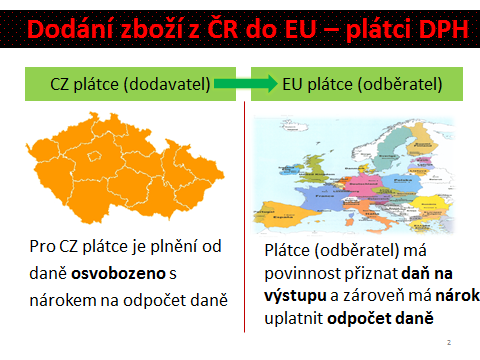 Dodání zboží do jiného členského státu plátcem daně osobě registrované k dani v jiném členském státě – osvobozeno od daně s nárokem na odpočet Pro osvobození musí platit: Dodání zboží plátcem DPH Dodání zboží osobě registrované k dani v jiném členském státě Prokázání odeslání zboží Prokázání přepravních podmínek Dodání zboží – neplátci 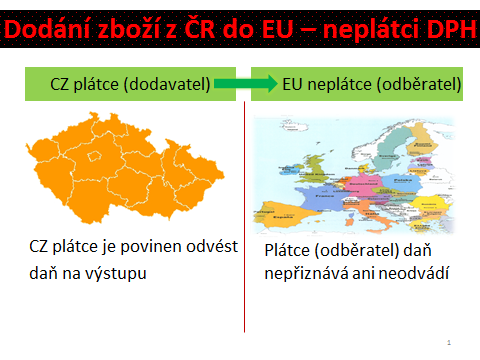 Příklad 8Společnost FATRA, a. s. je plátcem DPH. Do Německa dodává osobě registrované k dani zboží. Hodnota dodávky je celkem 1 000 EUR, k dodání zboží došlo v dubnu. Je daný případ předmětem daně? Pořízení zboží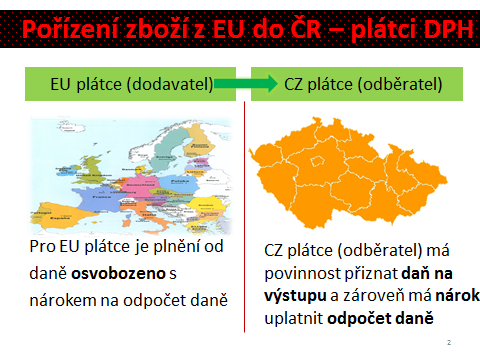 Dovoz a vývoz zbožíDovoz zboží – vstup zboží z třetí země na území Evropského společenství Vývoz zboží – výstup zboží z území Evropského společenství na území třetí země 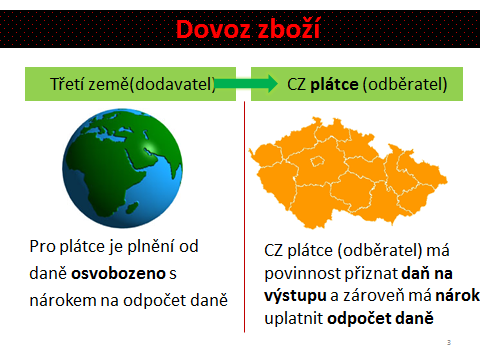 Základ daně zahrnuje:Fakturovanou částku Clo, poplatky Vedlejší výdaje do prvního místa určení v tuzemsku Spotřební daň Příklad 9 – Dovoz zboží Tuzemský plátce dovezl ze Švýcarska zboží za 100 EUR. Zboží bylo přepraveno letecky do Prahy. Dále bylo zboží dopraveno soukromým autodopravcem do Ostravy v hodnotě 500 CZK. Na přepravním dokladu je Ostrava uvedena jako první místo určení.Předpokládejte kurz 1 EUR = 25 CZK. Celní sazba je 10 %. Vypočtěte DPH. Celní hodnota zboží 100 EUR x 25 CZK …	Clo ……………………………………………………….	   Doprava ……………………………………………….	   Základ daně …………………………………………Daň 21 % ……………………………………………..Vývoz zboží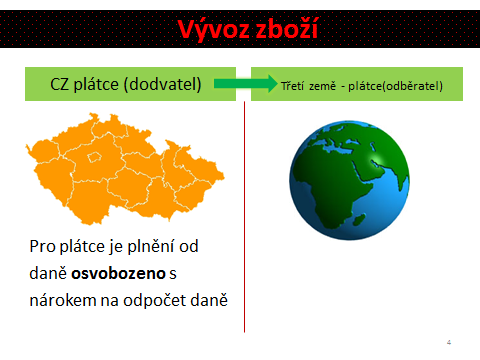 Daňové doklady Daňový doklad (tuzemský) je plátce nebo OPD povinna vystavit při dodání zboží, přijetí úplaty do 15 dnů od dne, kdy vznikla povinnost přiznat daň nebo přiznat uskutečněné plnění Zdaňovací obdobíKalendářní měsícMožnost změny zdaňovacího období - § 99a – na kalendářní čtvrtletí Daňové přiznání Podává se do 25 dnů po skončení zdaňovacího období Vlastní daň je splatná ve lhůtě pro podání daňového přiznání Povinná elektronická forma podání Kontrolní hlášení Povinnost podávat od 1.1.2016Důvod zavedení Má povinnost podat plátce, který: Přiznává daň na vstupu Uskutečnil zdanitelné plnění v režimu přenesení daňové povinnosti Uplatňuje národ na odpočet daně na vstupu Lhůty pro podání: PO do 25 dnů po skončení kal. měsíce, FO spolu s daňovým přiznánímSpotřební daně  							      Zákon č. 353/2003 Sb., o spotřebních daních, ve znění pozdějších předpisů Spotřební daně patří mezi nepřímé daně v řadě daňových systémů existuje určitá skupina výrobků, která podléhá spotřebním daním - i od ostatních se odlišují svým výrazně vyšším daňovým zatíženímspotřební daň zvyšuje cenu výrobků, uvaluje se na výrobky, u kterých je možno tuto daň ospravedlňovat – škodlivost na zdraví nebo životním prostředí, luxus Daň z minerálních olejů Daň z lihuDaň z pivaDaň z vína a meziproduktů Daň z tabákových výrobkůPředmět daně – vybrané výrobky vyrobené nebo dovezené na území Evropského společenství  Správa daní – celní orgány Plátce daně s povinností registraceProvozovatel daňového skladu  Oprávněný příjemce Osoba již vznikla povinnost daň přiznat a zaplatit Plátce daně bez povinností registrace Daň z minerálních olejůPředmět daně motorové benziny, ostatní benziny a letecké pohonné hmoty benzinového typustřední oleje a těžké plynové oleje těžké topné olejeodpadní olejezkapalněné ropné plyny a zkapalněný bioplyn určené k použití, nabízené k prodeji nebo používané pro pohon motorů nebo pro jiné účelyzkapalněné ropné plyny určené k použití, nabízené k prodeji nebo používané pro výrobu tepla nebo do motorů Základ daně množství minerálních olejů vyjádřené v hektolitrech při teplotě 15°C toto neplatí pro těžké topné oleje, pro zkapalněné ropné plyny a pro uhlovodíkové plyny, Příklad 1 – Daň z minerálních olejů         Vypočtěte výši spotřební daně z 1 000 litrů motorového benzinu (kód nomenklatury 2710), jehož prodejní cena je 37 Kč/litr (včetně DPH). Jak velkou výši se nepřímé daně podílí na konečné ceně. Daň z lihuPředmětem daně z lihu: je líh (etanol) včetně neodděleného lihu vzniklého kvašením obsaženým v jakýchkoli výrobcích (kromě vína a piva), pokud celkový obsah lihu v těchto výrobcích činí více než 1.2% objemových etanolulíh z neodděleného lihu vzniklého kvašením, obsažený ve výrobcích (víno a pivo) pokud celkový obsah lihu v těchto výrobních činí více než 22 % objemových etanolu Základ daně z lihumnožství lihu vyjádřené v hektolitrech etanolu při teplotě 20°C zaokrouhlené na dvě desetinná místaPříklad 2 – Daň z lihuSpolečnost BAANO, s. r. o., dovezla do režimu volného oběhu 4 000 litrů 60 % alkoholického nápoje (kód nomenklatury 2208). Určete základ daně a výši spotřební daně. Daň z piva předmět daně: pivem se pro účely tohoto zákona rozumí výrobek obsahující více než 0.5% objemových alkoholu koncentrace piva se vyjadřuje v % jako procentní obsah extraktu původní mladiny před zakvašením základ daně:množství piva vyjádřené v hektolitrech Příklad 3 – Daň z piva Pivovar uvedl do volného daňového oběhu celkem 10 000 lahví 0.5 litrů piva. Pivo obsahuje 12 % extraktu původní mladiny. Stanovte základ a výši spotřební daně z piva. Nejedná se o malý nezávislý pivovar.Malý nezávislý pivovar Výroba piva nepřekročí 200 000 hl Člení se do 5 velikostních skupin – odlišné sazby od 16 do 28.80 Kč/hl Příklad 4 – Malý nezávislý pivovar Pivovar uvedl do volného daňového oběhu celkem 1 000 lahví 0.5 litrů piva. Pivo obsahuje 10 % extraktu původní mladiny. Stanovte základ a výši spotřební daně z piva. Jedná se o malý nezávislý pivovar, ročně vyrobí 9 000 hl piva. Daň z vína a z meziproduktů Předmět daně: jsou jim vína a fermetované nápoje a meziprodukty, které obsahují více než 1.2 % objemových alkoholu, nejvýše však 22 % objemových alkoholuZáklad daně:množství vína a meziproduktů vyjádřené v hektolitrech Příklad 5 – Daň z vína Lihovar uvedl do volného daňového oběhu v únoru celkem 10 000 lahví 0.7 litrů tichého vína. Stanovte základ daně a vypočtěte výši daně z vína a meziproduktů. Příklad 6 – Daň z vína Lihovar uvedl do volného daňového oběhu v únoru  celkem 100 000 lahví 0.7 litrů šumivého vína. Stanovte základ daně a vypočtěte výši daně z vína a meziproduktů. Daň z tabákových výrobků Předmět daně:tabákové výrobky = cigarety, doutníky, cigarillos, tabák Základ daně: pro procentní část daně u cigaret je cena pro konečného spotřebitelepro pevnou část u cigaret je množství vyjádřené v kusech základ daně u doutníků a cigarillos je množství vyjádřené v kusech a u tabáku množství vyjádřené v kilogramech Příklad 7 – Daň z tabákových výrobků Paní Pavla si zakoupila krabičku cigaret za 140 Kč. V krabičce je celkem 20 ks cigaret v délce do 80mm. Stanovte základ daně a výši spotřební daně.  Příklad 8 – Výpočet DPH Vypočtěte zaplacené DPH z této krabičky cigaret. Stanovte procentní zatížení krabičky cigaret DPH a spotřební daní.   Zdaňovací období a daňové přiznání Zdaňovacím období je kalendářní měsíc Daňové přiznání se podává do 25 dnů po skončení zdaňovacího období, ve kterém vznikla povinnost daň přiznat Za každou daň se podává daňové přiznání samostatně Energetické (ekologické) daně Klasifikace daní s ekologickými aspekty:Piguovy daně Nepřímé ekologické daně Daně s neplánovanými ekologickými vlivy Účelové ekologické daně Daň ze zemního plynudaň z pevných paliv, daň z elektřiny Právní úprava: Zákon č. 261/2007 Sb., o stabilizaci veřejných rozpočtů Správa daní – celní orgányZdaňovací období – kalendářní měsíc Daňové přiznání se podává za každou daň samostatněLhůta podání daňového přiznání Do 25 dnů po skončení zdaňovacího období Splatnost daně Do 25 dnů po skončení zdaňovacího období Daň ze zemního plynu Základ daně: Množství plynu v MWh spalného tepla Sazba daně:Liší se dle účelu použití, Od 30.60 Kč/MWh do 264.80 Kč/MWhDaň = základ daně x sazba daně Nelze-li vyjádřit spalné teplo v MWh, stanoví se ve výši 15 MWh/tunu plynuPlátce daně: Dodavatel plynu, který plyn dodal v tuzemsku konečnému spotřebiteli Provozovatel distribuční soustavy Fyzická nebo právnická osoba, která použila plyn zdaněný nižší sazbou nebo plyn osvobozený pro jiné účely Fyzická nebo právnická osoba, která použila plyn nezdaněný pro účely, ke kterým se váže zdanění Povinnost přiznat a zaplatit daň : Den dodání konečnému spotřebiteli v tuzemsku Den spotřeby plynuOsvobození od daně:Plyn pro výrobu tepla v domácnostech Plyn pro výrobu elektrické energie Pohonné hmoty pro vodní dopravu Metalurgické a mineralogické procesy a postupy Příklad 1 – Daň ze zemního plynu Provozovatel městské dopravy pořídil od dodavatele 10 tun plynu, z toho 8 tun pro pohon autobusů, 2 tuny pro výrobu tepla. Vypočtěte velikost daně ze zemního plynu, který byl použit pro pohon autobusů. Daň z pevných paliv Předmět daně: Černé uhlí, hnědé uhlí, brikety, koks, polokoksUhlovodíky pro výrobu tepla Základ daně: Množství pevných paliv v GJ spalného tepla v původním vzorku Sazba daně8.50 Kč/GJ spalného tepla v původním vzorku Plátce daně: Dodavatel, který dodal paliva v tuzemsku konečnému spotřebiteliFyzická osoba nebo právnická osoba, která použila paliva osvobozená od daně nebo nezdaněné paliva pro jiné účely než na které se vztahuje osvobození nebo ke kterým se nevztahuje zdanění  Povinnost přiznat a zaplatit daň : Den dodání konečnému spotřebiteli v tuzemsku Den spotřeby paliv Osvobození od daně:Paliva pro výrobu elektrické energie, koksu  Kombinovaná výroba elektřiny a tepla v domácnostechPohonné hmoty pro vodní dopravu Metalurgické a mineralogické procesy a postupy Příklad 2 – Daň z pevných paliv Pan Veselý nakoupil 20 metráků černého uhlí se kterými bude v zimě vytápět chalupu v Beskydech. Základ daně (který byl uvedený na dokladu, jež obdržel od dodavatele) je 42 GJ spalného tepla v původním vzorku. Vypočtěte daň z pevných paliv. Daň z elektřiny Předmět daně:                     Základ daně:elektřina                          - Množství elektřiny v MWhSazba daně:28.30 Kč/MWhPlátce daně: Dodavatel, který dodal elektřinu v tuzemsku konečnému spotřebiteliProvozovatel distribuční a přenosné soustavyFyzická osoba nebo právnická osoba, která použila paliva osvobozená od daně nebo nezdaněné paliva pro jiné účely než na které se vztahuje osvobození nebo ke kterým se nevztahuje zdanění Povinnost přiznat a zaplatit daň: Den dodání konečnému spotřebiteli v tuzemsku Den spotřeby elektřiny Osvobození od daně:Elektřina ekologicky šetrná Elektřina vyrobená v dopravních prostředcích, pokud je v nich spotřebována Elektřina pro provoz dráhy a drážní soustavy Elektřina k udržení schopnosti vyrábět elektřinu Příklad 3 – Daň z elektřiny Pan Jakub spotřeboval 200 kWh elektřiny. Cena za 1 kWH je 2.20 Kč. Vypočtěte celkovou cenu elektrické energie, kterou pan Jakub zaplatí. Měsíc Obrat Únor 450 000 Kč Březen  500 000 Kč Duben 400 000 Kč Květen 120 000 Kč Červen   70 000 Kč Měsíc Obrat Měsíc Obrat Měsíc Obrat Leden 150 000 Květen 210 000 Září 50 000 Únor 200 000 Červen 400 000 Říjen 100 000 Březen 85 000 Červenec 200 000 Listopad 40 000 Duben 75 000 Srpen   70 000 Prosinec 60 000 